Занятие по ПДД в средней группе по теме «Юный пешеход»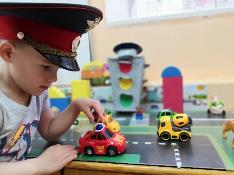 Автор занятия: воспитатель Елисеева Светлана ЮрьевнаЦель:Учить детей различать дорожные знаки.
Развивать устойчивые навыки безопасного поведения на улице.
Воспитывать в детях чувство ответственности, довести до сознания детей, к чему может привести нарушение правил дорожного движения.Программные задачи:закрепить знания детей о светофоре, о его сигналах;систематизировать знания детей о дорожных знаках, об их значении;закрепить знания о наземном и воздушном транспорте;развивать наблюдательность, зрительную память;развивать умение отвечать полным ответом.Материал:картинка с изображением улицы и различных ситуаций на дороге;картинки с изображение дорожных знаков; дорожные знаки ,пешеходный переход, жезл и фуражка, светофор.Предварительная работа:проблемно-поисковая беседа: «Наши друзья на дороге»;рассматривание картин о дорожных знаках, о светофоре, транспорт.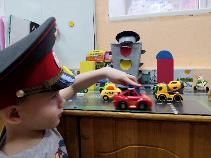 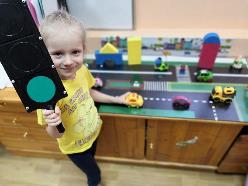 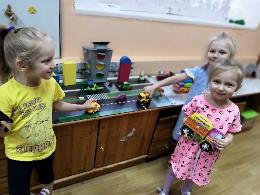 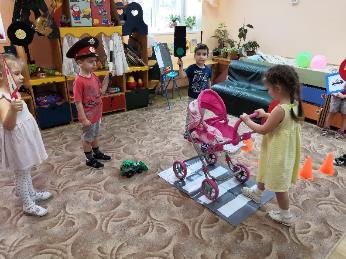 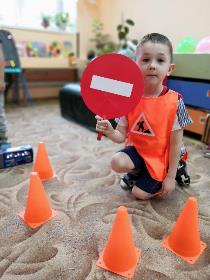 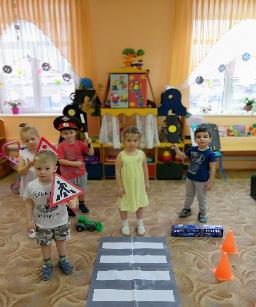 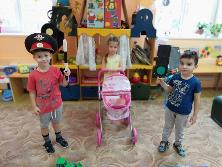 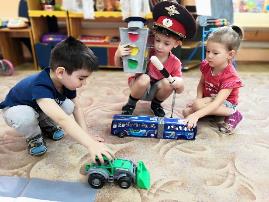 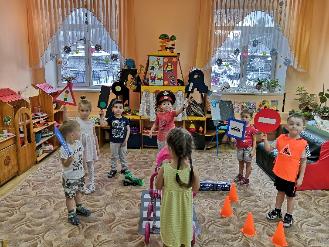 